Adınız ve soyadınız:  Adresiniz:   İletişim numaranız:   E-posta adresiniz:Tarih: Sayın [İsim girin] Hanım/Bey,Meslektaşım [adını girin], [sektör adını girin] sektöründe istihdam konusunda herhangi bir tavsiyeniz olup olmadığını öğrenmem için sizinle iletişime geçmemi söyledi. Şu anda [şirket adını girin]'de [iş ünvanını girin] olarak çalışıyorum ve [ay/yıl girin]'den beri bu şirketteyim.Öz geçmişimi ekledim. En kısa zamanda inceleyebilirseniz çok memnun olurum. İş arayışımla ilgili vereceğiniz herhangi bir tavsiye veya yönlendirme için şimdiden teşekkür ederim.Gösterdiğiniz ilgi için teşekkürler. Yanıtınızı sabırsızlıkla bekliyorum.Saygılarımla,[İsim girin]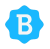 